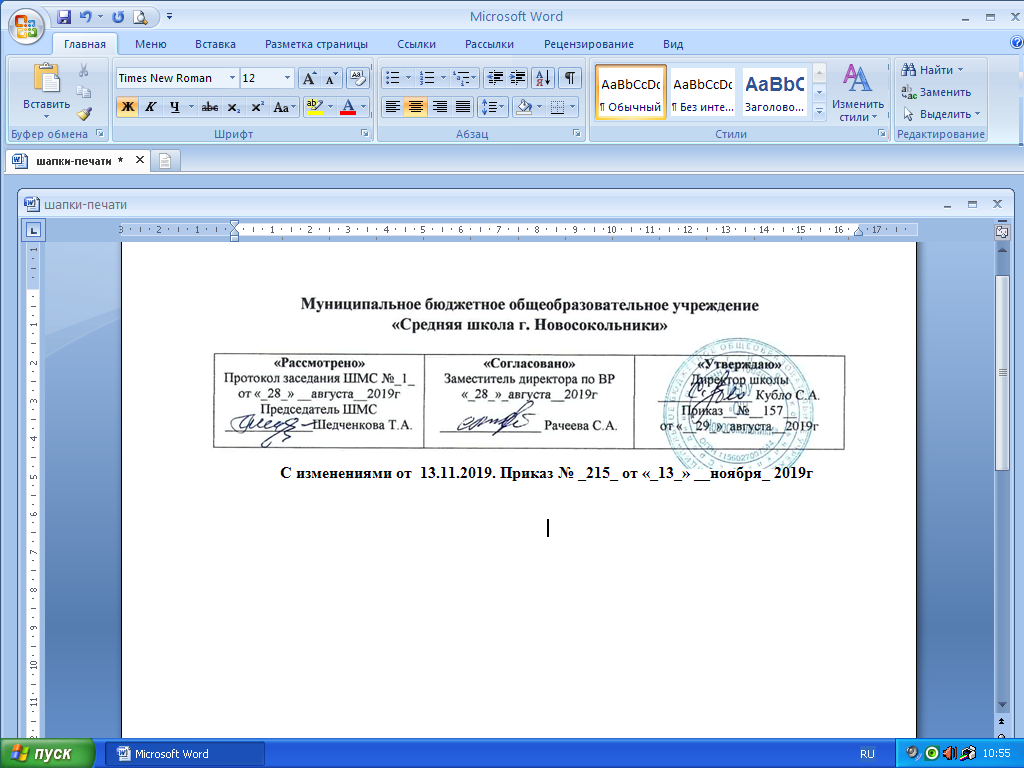 Дополнительная общеобразовательная  общеразвивающая программаобъединения дополнительного образованиякружок «Оригами»Направленность: художественнаяСрок реализации- 1годВозраст: 8-9 лет Автор-составитель:Храпенкова Мария Александровна, учитель начальных классовНовосокольникиСодержаниеПояснительная записка…………………………………………………………….2-3Учебно-тематический план………………………………………………………..4Содержание изучаемого курса…………………………………………………….5Список литературы…………………………………………………………………6Пояснительная запискаПрограмма дополнительного образования «Оригами» является программой художественной направленности, созданной на основе методических пособий следующих авторов: Боготеевой З. А., Куцаковой Л. В., Жихаревой О. М., Соколовой С. В., Сержатовой Т. В., Ступак Е.А. и др.Сегодняшнее время вносит свои коррективы в развитие школьников. Наиболее результативным становится то познание, которое достигнуто в результате совместного общения, игры, в результате осознания результата своей деятельности, фантазии.Предлагаемая программа предназначена для реализации работы по ознакомлению детей с искусством оригами.Цель: ознакомление детей с искусством оригами, всестороннее интеллектуальное и эстетическое развитие детей в процессе овладение элементарными приемами техники оригами, как художественного способа конструирования из бумаги.Задачи:- знакомить детей с основными геометрическими понятиями и базовыми формами  оригами;- формировать умения следовать устным инструкциям;- обучать различным приемам работы с бумагой;- знакомить детей с основными геометрическими понятиями: круг, квадрат, треугольник, угол, сторона, вершина и т.д. Обогащать словарь ребенка специальными терминами;- создавать композиции с изделиями, выполненными в технике оригами.- развивать внимание, память, логическое мышление;- мелкую моторику рук и глазомер;- художественный вкус, творческие способности и фантазии детей;- способность работать руками, приучать  к точным движениям пальцев;- пространственное воображение.- воспитывать интерес к искусству оригами;- расширять коммуникативные способности детей;- способствовать созданию игровых ситуаций;- совершенствовать трудовые навыки, формировать культуру труда, учить аккуратности, умению бережно и экономно использовать материал, содержать в порядке рабочее место.Режим занятий: один раз в неделю, продолжительность  40 минут, 34 часаФормы работы: традиционные, комбинированные и практические занятия; беседы, работа со схемой и по образцу, коллективные работы, игры-соревнования.Почти все занятия строятся по одному плану. На каждом занятии используется дополнительный материал: стихи, загадки, психологические этюды, дыхательные упражнения, сведения о предполагаемом предмете складывания.Подготовка к занятию (установка на работу).Повторение пройденного (выявление опорных знаний и представлений):- повторение названия базовой формы;- повторение действий прошлого занятия;- повторение правил пользования ножницами, клеем, правил техники безопасности.Введение в новую тему:- загадки, стихи, раскрывающие тему занятия; энциклопедические сведения о предмете занятия (рассказы о жизни животных, птиц, насекомых; интересные истории, сказки и т.п.);- показ образца;- рассматривание образца, анализ (названия; форма основной детали);- повторение правил складывания.Ожидаемые результаты- дети познакомятся с искусством оригами;- будут знать и научатся самостоятельно изготавливать основные базовые формы оригами «книжка», «дверь», «треугольник», «воздушный змей», «блинчик», «конфета»; «квадрат».- будут знать основные геометрические понятия и базовые формы оригами;- научатся следовать устным инструкциям, создавать изделия оригами; ориентироваться на листе бумаги; тщательно и аккуратно разглаживать линии сгиба; - будут создавать композиции с изделиями, выполненными в технике оригами;- разовьют внимание, память, мышление, пространственное воображение; мелкую моторику рук и глазомер; художественный вкус, творческие способности и фантазию;- будут  уметь украсить свою поделку, добавлять недостающие детали (глаза, усы, и т.п.);- научатся самостоятельно и справедливо оценивать конечный результат своей работы и работы сверстников.Формы проведения промежуточной аттестации: тематические выставки работ учащихся.Учебно-тематический планСодержаниеИскусство оригами. Инструктаж по технике безопасности.Теория: беседа по охране труда. Термины, принятые в оригами. Понятие «базовые формы». Практика: правила поведения на занятиях оригами. Правила пользования материалами и инструментами. Маленький ежикТеория: знакомство с условными знаками, принятыми в оригами и основными приемами складывания. Изготовление квадрата из прямоугольного листа бумаги (два способа). Практика: изготовление изделия «ежик»В осеннем лесуПрактика: изготовление изделий «елочка» «береза», Коллективная композиция.Осенние листьяПрактика: изготовление изделия «кленовый лист»БабочкаПрактика: изготовление изделия «бабочка»КорабликПрактика: изготовление изделия «кораблик». Соревнования «Гонки на столе».ЛягушкаПрактика: изготовление изделия «лягушка»ЗайчикПрактика: изготовление изделия «зайчик». Аппликация.СнежинкиПрактика: изготовление изделия «снежинка». Украшение класса.Поздравительная открытка «С новым годом»Теория: знакомство с разными вариантами художественного оформления открыток с использованием готовых фигурок, выполненных в технике оригами. Практика: оформление поздравительных открыток.«В некотором царстве, бумажном государстве»Теория: продолжение знакомства с историей искусства оригами.СнеговикПрактика: изготовление изделия «снеговик». Аппликация.Зимующие птицы, голубиПрактика: изготовление изделия «голубь». Аппликация.Поздравительная открытка, к празднику «День защитника Отечества»Теория: беседа "Праздник День Защитника Отечества" (история и традиции празднования). Практика: оформление поздравительных открыток.СамолетПрактика: изготовление изделия «самолет». Соревнования «Дальний полет».Поздравительная «Открытка-восьмерка» для мам.Теория: беседа "Праздник 8 Марта" (история и традиции празднования). Практика: оформление поздравительных открыток.ЦветокПрактика: складывание цветов на основе изученных базовых форм. Аппликация.По замыслуПрактика: складывание изделий на основе простых базовых форм.КосмосТеория: уточнить знания детей о празднике «День космонавтики». Практика: изготовление изделия «ракета»«Подводное царство»Практика: изготовление изделия «рыбка», составление коллективной композиции.Итоговое занятиеТеория: «Чему мы научились за год». Оформление выставок работ учащихся.Литература:Афонькин С. Ю., Лежнева Л. В., Пудова В. П. Оригами и аппликация. М., 2001. 304с.Богатеева, З. А. Чудесные поделки из бумаги: Кн. для воспитателей дет. сада и родителей. / З.А. Богатеева.– М.: Просвещение, 1992.Дорогова, Е.Ю.  Дорогов, Ю.И. Секреты оригами для дошкольников./ Е.Ю.Дорогова, Ю.И.Дорогов. – Ярославль: Академия развития, 2008,- 224с.Жихарева, О. М. Оригами для дошкольников. / Конспекты тематических занятий и демонстрационный материал для работы с детьми 5-6 лет в ДОУ // О. М. Жихарева. – М.: Издательство ГНОМ и Д, 2006.-48с.Сержатова, Т.Б. «Оригами. Для всей семьи», / Т.Б. Сержантова. - М., «Москва-пресс», 2009.Соколова, С. В. Оригами для дошкольников: Методическое пособие для воспитателей ДОУ / С.В.Соколова.  – СПб.: ДЕТСТВО-ПРЕСС, 2007.-64 с., цв.вкл.Соколова, С. В. Сказки оригами: Игрушки  из бумаги. / С.В.Соколова. - М.: Издательство Эксмо; СПб.: Валерии СПД; 2003.-240 с.Сухаревская, О.Н. «Оригами для самых маленьких». / О.М.Сухаревская. - М., «Айрис-пресс», 2009.Интернет – ресурсы:1. Галерея оригами: http://www.w3d.ru/gal_orig.htm2. Журнал «Оригами» (1996-1998): http://www.aha.ru/-origami3. «Путь оригами»: http://www.origami-do.ru№название количество часовколичество часовколичество часовформы аттестации и контроля№название всеготеорияпрактикаформы аттестации и контроля1Искусство оригами. Инструктаж по технике безопасности.11ответы детей на вопросы2Маленький ежик10,50,5изделие3В осеннем лесу22коллективное панно4Осенние листья 11изделие5Бабочка 11изделие6Кораблик 11соревнование7Лягушка 11изделие8Зайчик 22аппликация9Снежинки 22украшение класса10Поздравительная открытка «С новым годом» 10,50,5открыткавыставка работ11«В некотором царстве, бумажном государстве» 11ответы детей на вопросы12Снеговик 22аппликация13Зимующие птицы, голуби 22аппликация14Поздравительная открытка, к празднику «День защитника Отечества» 211открытка15Самолет 22соревнование16Поздравительная «Открытка-восьмерка» для мам. 211открытка17Цветок 22аппликация18По замыслу 11изделие19Космос 312аппликация20По замыслу 11изделие21«Подводное царство»22коллективное панно22Итоговое занятие 11выставка работ